University of Algiers2. Laboratory Of  Prévention And Ergonomics. Applications of ergonomics in developing countries: reality and perspectives.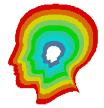 [ 26-28 October 2015, Hotel  El- Riadh] Algiers.-Application form for Participation –1- Name:………………………….. surname:………….………….………………………………..2- Sex:……………...… Male ………………Female……...……..……………….…..……..3- Qualifications:  Degree    engineer    Master      PhD student    doctorate  other4- Profession: ……………………...………………………………………………...........................5-Rank career: ...................................................................................................................................
6- Specialization: ……….……………………….……….………………………………………….
7- Institution:…………………………………………….….………………….……………………8- Address:…………………………...………………………………………………………………9- Tel : ………………………..………Fax : …………………………….…………………………10-E-mail :…………………………………………………..………..…………………………….11-  Abstracts should be: 1000 words or less.   Each abstract must have the following sections:
♦  Title — Must be limited to 10 words or less
♦  Authors - Must include the final names and affiliations in order(which should not changed later)
♦  Introduction
♦  Objectives or Hypothesis
♦  Materials and Methods
♦  Results
♦  Conclusions
11-  Could you please return the Application form for Participation along with a well detailed abstract before  the:  25 March 2015  by email to:Professor Hamou BoudrifaChairman of the Scientific Committee: University of Algiers2. Algiers.   E-mail: prevention_ergonomics@hotmail.com  Or E-mail: prevention_ergonomics@yahoo.comTél / Fax : 0021321941943 Tél / Fax : 0021321901599 http://www.prevention-ergonomics.com/en/seminaire2015.html Abstract Title .........................................................................................................................................................................................................................................................................................................................................................................................................................................................................................................................................................................................................................................................................................................................................................................................................................................................................................................................................................................................................................................................................................................................................................................................................................................................................................................................................................................................................................................................................................................................................................................................................................................................................................................................................................................................................................................................................................................................................................................................................................................................................................................................................................................................................................................................................................................................................................................................................................................................................................................................................................................................................................................................................................................................................................................................................................................................................................................................................................................................................................................................................................................................................................................................................................................................................................................................................................................................................................................................................................................................................................................................................................................................................................................................................................................................................................................................................................................................................................................................................................................................................................................................................................................................................................................................................................................................................................................................................................................................................................................................................................................................................................................................................................................................................................................................................................................................................................................................................................................................................................................................................................................................................................................................................................................................................................................................................................................................................